Α Ν Α Κ Ο Ι Ν Ω Σ Η Σας ενημερώνουμε ότι την Tετάρτη 29-05-2024  θα γίνει διακοπή νερού λόγω αποκατάστασης  βλάβης στο δίκτυο του Συνδέσμου Ύδρευσης . Η διακοπή θα επηρεάσει τις περιοχές ΛΥΓΙΑ, ΚΑΤΟΥΝΑ, ΝΙΚΙΑΝΑ, ΚΑΡΥΩΤΕΣ θα ξεκινήσει τις πρώτες πρωινές ώρες και η επαναφορά υδροδότησης  θα γίνει  με το πέρας των εργασιών.Ευχαριστούμε για την κατανόησή σας.ΣΥΝΔΕΣΜΟΣ ΥΔΡΕΥΣΗΣ ΔΗΜΩΝ ΛΕΥΚΑΔΑΣ & ΑΙΤΩΛΟΑΚΑΡΝΑΝΙΑΣΔΗΜΟΣ ΛΕΥΚΑΔΑΣΕΛΛΗΝΙΚΗ ΔΗΜΟΚΡΑΤΙΑ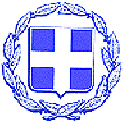 ΝΟΜΟΣ ΛΕΥΚΑΔΑΣΔΗΜΟΣ ΛΕΥΚΑΔΑΣΛευκάδα   28-5-2024